TÝDENNÍ PLÁN11. 2. – 15. 2. 2019INFORMACE PRO RODIČE :Procvičování pro naše druháčky -   www.skolasnadhledem.cz Vážení rodiče, na naší škole probíhá dotazníkové šetření – Mapa školy, chtěli bychom znát i Váš názor na fungování naší školy. Vyplňte, prosím, do 22. 2. 2019 anonymní dotazník. Předem děkujeme za vaše názory a vaši pomoc.Ve středu 6. 2. 2019 bude doučování.            Krásný týden přejí J. Havlíčková a Š. Urbánková	                                              PŘEDMĚTCO SE NAUČÍMECO SI PŘIPRAVÍMEČJ| Psaní   ČteníPsaní y, ý, i, í po měkkých a tvrdých souhláskách.I tento týden budeme upevňovat a procvičovat učivo o hláskách. V závěru týdne si napíšeme kontrolní práci, abychom věděli, zda už jsme to všichni zvládli.Písanka 2. díl (Škola – Třída – str. 4 a 5). Nacvičujeme bezchybný přepis textu, řazení slov podle abecedy. 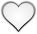 Ve škole – Čítanka – Vybereme si báseň, která bude mít alespoň 3 sloky, a naučíme se ji. Po jarních prázdninách se bude konat třídní kolo recitační soutěže. Doma - každý den čteme vlastní vybranou knihu. Chválíme kamarády, kteří již přečetli svoji knihu, někteří již přečetli i více knih. penál (plně vybavený, pero, alespoň dvě ořezané tužky, všechny barvy pastelek)fix  na bílou tabuli MMA – 2. díl – počítáme do 100. Řešíme autobus. Hrajeme Sovu.  Ma - str. 37 – 40. Trénujeme násobení 5. Opakujeme násobení 2, 3 a 4.  ČaJS(ČaJS-Člověk a jeho svět)Začínáme tematický celek – „NÁŠ SVĚT“ – Poznáváme roční období, měsíce v roce.VV + PČ(ČaSP)Krmítko – výroba z dřevěných dřívek    lepidloDOMÁCÍÚKOLY  si zapíšeme do úkolníku, můžeme použít úkolník z 1. třídy (prosíme o každodenní kontrolu úkolníčku)